                                    Uygunsa	Uygunsuzluk varsa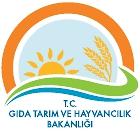 BİTKİ KORUMA ÜRÜNLERİ BAYİLERİNİN DENETİMİ İŞ AKIŞ ŞEMASIBİRİM:İLM.BÜBS.ŞMA.ŞEMA  NO :GTHB.32.İLM.İKS/KYS.AKŞ.07.06HAZIRLAYANONAYLAYANÖZLEM DİNÇ ORTAÇALİ BAYRAKLI